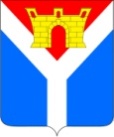 АДМИНИСТРАЦИЯ УСТЬ-ЛАБИНСКОГО ГОРОДСКОГО ПОСЕЛЕНИЯ  УСТЬ-ЛАБИНСКОГО РАЙОНА П О С Т А Н О В Л Е Н И Еот 28.04.2021                                                                                                    № 463город Усть-ЛабинскО внесении изменений в постановление администрации             Усть-Лабинского городского поселения Усть-Лабинского района            от 10 февраля 2021 года  № 169 «Об утверждении Административного регламента по предоставлению муниципальной услуги «Дача письменных разъяснений налогоплательщикам и налоговым агентам по вопросу применения нормативных правовых актов Усть-Лабинского городского поселения  Усть-Лабинского района о местных налогах и сборах»В соответствии со статьями 12, 21 Налогового кодекса Российской Федерации, Федеральным законом от 6 октября 2003 года № 131-ФЗ «Об общих принципах организации местного самоуправления в Российской Федерации», Федеральным законом от 27 июля 2010 года № 210-ФЗ «Об организации предоставления государственных и муниципальных услуг», Законом Краснодарского края от 2 марта 2012 года № 2446-КЗ «Об отдельных вопросах организации предоставления государственных и муниципальных услуг на территории Краснодарского края», Уставом Усть-Лабинского городского поселения Усть-Лабинского района, постановлением администрации Усть-Лабинского городского поселения Усть-Лабинского района от 03 июня 2019 года № 406 «Об утверждении порядков разработки и утверждения административных регламентов осуществления  муниципального контроля и предоставления муниципальных услуг»,             п о с т а н о в л я ю:1. Внести в постановление администрации Усть-Лабинского городского поселения Усть-Лабинского района от 10 февраля 2021 года       № 169 «Об утверждении Административного регламента по предоставлению муниципальной услуги «Дача письменных разъяснений налогоплательщикам и налоговым агентам по вопросу применения нормативных правовых актов Усть-Лабинского городского поселения  Усть-Лабинского района о местных налогах и сборах» следующие изменения:1.1. В приложении к постановлению:1) в пункте 2.2.2 подраздела 2.2 раздела II слова «вне зависимости от места регистрации заявителя по месту жительства, места нахождения объекта недвижимости» заменить словами «по их выбору в пределах территории Краснодарского края независимо от их места жительства или места пребывания (для физических лиц, включая индивидуальных предпринимателей) либо места нахождения (для юридических лиц)»;2) в пункте 2.15.2 подраздела 2.15 раздела II слова «независимо от места регистрации заявителя на территории Краснодарского края, места расположения на территории Краснодарского края объектов недвижимости»  заменить словами «независимо от своего места жительства или места пребывания (для физических лиц, включая индивидуальных предпринимателей) либо места нахождения (для юридических лиц)»;3) подпункт 2 пункта 3.3.1 подраздела 3.3 раздела III изложить в следующей редакции:«2) передача пакета документов из МФЦ в уполномоченный орган;»;4) пункт 3.3.3 подраздела 3.3 раздела III изложить в следующей редакции:«3.3.3. Передача пакета документов из МФЦ в уполномоченный орган.3.3.3.1. При предоставлении муниципальной услуги взаимодействие между администрацией Усть-Лабинского городского поселения Усть-Лабинского района и многофункциональным центром осуществляется с использованием информационно-телекоммуникационных технологий по защищенным каналам связи.Многофункциональный центр направляет электронные документы и (или) электронные образы документов, заверенные в установленном порядке электронной подписью уполномоченного должностного лица многофункционального центра в администрацию Усть-Лабинского городского поселения Усть-Лабинского района, если иное не предусмотрено федеральным законодательством и законодательством Краснодарского края, регламентирующим предоставление государственных и муниципальных услуг.При отсутствии технической возможности многофункционального центра, в том числе при отсутствии возможности выполнить требования к формату файла документа в электронном виде, заявления и иные документы, необходимые для предоставления муниципальной услуги, направляются многофункциональным центром в администрацию Усть-Лабинского городского поселения Усть-Лабинского района  на бумажных носителях.3.3.3.2. Администрация Усть-Лабинского городского поселения Усть-Лабинского района при предоставлении муниципальной услуги обеспечивает прием электронных документов и (или) электронных образов документов, необходимых для предоставления муниципальной услуги, и их регистрацию без необходимости повторного представления заявителем или многофункциональным центром таких документов на бумажном носителе, если иное не установлено федеральным законодательством и законодательством Краснодарского края, регламентирующим предоставление государственных и муниципальных услуг.3.3.3.3. Предоставление муниципальной услуги начинается с момента приема и регистрации администрацией Усть-Лабинского городского поселения Усть-Лабинского района электронных документов (электронных образов документов), необходимых для предоставления муниципальной услуги, а также получения в установленном порядке информации об оплате муниципальной услуги заявителем, за исключением случая, если для процедуры предоставления услуги в соответствии с законодательством требуется личная явка.3.3.3.4. Администрация Усть-Лабинского городского поселения Усть-Лабинского района направляет результаты предоставления муниципальной услуги в многофункциональный центр в соответствии с административным регламентом предоставления муниципальной услуги.».	2. Отделу по общим и организационным вопросам администрации Усть-Лабинского городского поселения Усть-Лабинского района (Владимирова) обнародовать настоящее постановление путем размещения его на официальном сайте администрации Усть-Лабинского городского поселения Усть-Лабинского района в информационно-телекоммуникационной сети «Интернет» www.gorod-ust-labinsk.ru и на информационных стендах МБУК «Централизованная районная библиотека» МО Усть-Лабинский район.4. Настоящее постановление вступает в силу после его официального обнародования.ГлаваУсть-Лабинского городского поселенияУсть-Лабинского района						  С.А. Гайнюченко